ΣΑΒΒΑΤΟ, 24/11/2018 06:45	ΜΑΖΙ ΤΟ ΣΑΒΒΑΤΟΚΥΡΙΑΚΟ  W          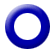 Ενημερωτική εκπομπή με τον Γιάννη Σκάλκο και την Ευρυδίκη Χάντζιου. Τρίωρη ενημερωτική εκπομπή που αναλύει όλη την επικαιρότητα με απευθείας συνδέσεις, συνεντεύξεις και ανταποκρίσεις.Ο Γιάννης Σκάλκος και η Ευρυδίκη Χάντζιου μάς ενημερώνουν για ό,τι συμβαίνει στην πολιτική, την οικονομία, την καθημερινότητα, στον πολιτισμό και τον αθλητισμό.Σκηνοθεσία: Αντώνης Μπακόλας.Αρχισυνταξία: Χαρά Ψαθά.Διεύθυνση παραγωγής: Αλίκη Θαλασσοχώρη.  10:00	ΠΑΜΕ ΑΛΛΙΩΣ W         Ενημερωτική εκπομπή με τον Τάκη Σαράντη.«Πάμε Αλλιώς» την ενημέρωση, την πολιτική, τον πολιτισμό, την υγεία, τον αθλητισμό, τα ρεπορτάζ. Ο Τάκης Σαράντης  προσεγγίζει χαλαρά την επικαιρότητα και τις ειδήσεις, με μια διαφορετική ματιά, δίνοντας το ειδησεογραφικό στίγμα …αλλιώς, μέσα από μία διαφορετική οπτική γωνία.Αρχισυνταξία: Αθηνά Σαλούστρου.Σκηνοθεσία: Νίκος Παρλαπάνης.Διεύθυνση παραγωγής: Αλίκη Θαλασσοχώρη.12:00     ΕΡΤ ΕΙΔΗΣΕΙΣ – ΕΡΤ ΑΘΛΗΤΙΚΑ – ΕΡΤ ΚΑΙΡΟΣ   W12:30	ΕΠΤΑ   W           Με τη Βάλια Πετούρη.Η εβδομαδιαία πολιτική ανασκόπηση της ΕΡΤ1, κάθε Σάββατο στις 12.30 το μεσημέρι.Μέσα από τη συνέντευξη με πρόσωπα της επικαιρότητας, αναλύονται οι εξελίξεις της εβδομάδας που εκπνέει  και αναζητούνται  οι προεκτάσεις των πολιτικών γεγονότων.Τα βίντεο της ειδησεογραφίας, δίνουν το στίγμα του επταημέρου που πέρασε, αναδεικνύοντας  όσα συνέβησαν στο πολιτικό πεδίο.Παρουσίαση-αρχισυνταξία: Βάλια ΠετούρηΣκηνοθεσία:  Αντώνης ΜπακόλαςΔημοσ/κή επιμέλεια-αρχισυνταξία κοντρόλ: Μανιώ ΜάνεσηΔιεύθυνση παραγωγής: Γεωργία ΜαράντουΣκηνοθεσία video: Γιώργος ΚιούσηςΔιεύθυνση φωτισμού: Ανδρέας ΖαχαράτοςΣΑΒΒΑΤΟ, 24/11/2018 13:30	EUROPE  W Εκπομπή με την Εύα Μπούρα.Πρόκειται για μία εβδομαδιαία τηλεοπτική εκπομπή στοχευμένη στις εξελίξεις στην Ευρωπαϊκή Ένωση.Καταγράφει, αναλύει και ενημερώνει το κοινό πάνω σε σημαντικά ευρωπαϊκά ζητήματα,  σε μία κρίσιμη και μεταβατική περίοδο για την Ευρώπη.Φέτος, ενόψει και των  ευρωεκλογών, οι οποίες  θα διεξαχθούν τον  Μάιο του 2019, θα δίνει έμφαση σε κρίσιμα θέματα για την μελλοντική πορεία της  Ευρωπαϊκής Ένωσης  και κυρίως  στην προώθηση των  θέσεων  της Ελλάδος, σε σχέση  με  τις αλλαγές που δρομολογούνται στην ευρωπαϊκή σκηνή.Με αποστολές κάθε μήνα σε Στρασβούργο – Βρυξέλλες,  στα κέντρα των ευρωπαϊκών αποφάσεων, ρεπορτάζ από το εξωτερικό, σύνδεση με ανταποκριτές, μαγνητοσκοπημένες συνεντεύξεις και συζήτηση στο στούντιο, η εκπομπή «Εurope» στοχεύει να αναδείξει μεγάλα ευρωπαϊκά ζητήματα, όπως το μέλλον της Ευρωπαϊκής Ένωσης,   η μετανάστευση, η ανεργία, η ανάπτυξη, το περιβάλλον, η ψηφιακή εποχή κλπ., να καλύψει θέματα που ενδιαφέρουν τους Ευρωπαίους πολίτες και δεν αποκτούν πρωτεύουσα θέση στην ειδησεογραφία αλλά και να καταγράψει τη νέα ευρωπαϊκή σκηνή, μετά  και τις κρίσιμες ευρωεκλογές του 2019.Έρευνα-παρουσίαση: Εύα ΜπούραΣκηνοθεσία: Νίκος Παρλαπάνης
Αρχισυνταξία: Σάκης Τσάρας
Διεύθυνση παραγωγής: Γεωργία Μαράντου15:00     ΕΡΤ ΕΙΔΗΣΕΙΣ – ΕΡΤ ΑΘΛΗΤΙΚΑ – ΕΡΤ ΚΑΙΡΟΣ   W16:00	ΠΡΩΤΑΘΛΗΜΑ SUPER LEAGUE    W  &  HDΠοδόσφαιρο – 11η Αγωνιστική«ΠΑΝΑΘΗΝΑΪΚΟΣ – ΑΠΟΛΛΩΝ ΣΜΥΡΝΗΣ»Απευθείας μετάδοση από το ΟΑΚΑ18:00	SUPER LEAGUE  DAY    W   &   HDΑθλητική εκπομπή με τον Βασίλη Μπακόπουλο και την Κατερίνα Αναστασοπούλου19:00	ΠΡΩΤΑΘΛΗΜΑ SUPER LEAGUE    W  &  HDΠοδόσφαιρο – 11η Αγωνιστική«ΠΑΝΑΙΤΩΛΙΚΟΣ - ΑΕΚ»Απευθείας μετάδοση από το Στάδιο του Παναιτωλικού20:55     ΚΕΝΤΡΙΚΟ ΔΕΛΤΙΟ ΕΙΔΗΣΕΩΝ με την Αντριάνα Παρασκευοπούλου    W              ΑΘΛΗΤΙΚΑ  + ΚΑΙΡΟΣ   	ΣΑΒΒΑΤΟ, 24/11/2018 22:00	ΞΕΝΗ ΤΑΙΝΙΑ   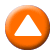 «Τo πρόσωπο του έρωτα»  (Face of love)     Α΄ ΤΗΛΕΟΠΤΙΚΗ ΜΕΤΑΔΟΣΗΡομαντικό δράμα, παραγωγής Ισπανίας 2013.Σκηνοθεσία: Άρι ΠόζινΣενάριο: Άρι Πόζιν, Μάθιου ΜαντύφιΠαίζουν: Ανέτ Μπένινγκ, Εντ Χάρις, Ρόμπιν Ουίλιαμς, Τζες Ουέιξλερ, Έιμι Μπρένεμαν, Λίντα Παρκ      	Διάρκεια: 85΄Υπόθεση: Αρκετά χρόνια μετά τον θάνατο του συζύγου της, η Νίκι γνωρίζει έναν άνδρα που του μοιάζει καταπληκτικά και γνώριμα συναισθήματα που νόμιζε ότι είχε αποχαιρετήσει για πάντα την ξαναπλημμυρίζουν. Συνειδητοποιεί ότι συνάντησε δεύτερη φορά τον έρωτα της ζωής της. Η ταινία αφηγείται μια ρομαντική ιστορία με πολύ χιούμορ, εκπλήξεις και οξυδέρκεια για το μυστήριο του έρωτα που μας κατακλύζει. Το αισθηματικό αυτό δράμα προβλήθηκε στο Φεστιβάλ του Τορόντο, το 2013, και η πρωταγωνίστριά του Ανέτ Μπένινγκ ήταν υποψήφια για τα Women's Image Network Awards, τον επόμενο χρόνο. Πρωταγωνιστούν οι υπέροχοι Ανέτ Μπένινγκ και Εντ Χάρις, ενώ μια εντυπωσιακή σύντομη εμφάνιση κάνει και ο Ρόμπιν Ουίλιαμς, ερμηνεύοντας τον καλύτερο φίλο και υποψήφιο εραστή της Νίκι.23:40	ΞΕΝΗ ΤΑΙΝΙΑ  «Ραγισμένα όνειρα» (The broken circle breakdown)Βραβευμένο ρομαντικό-μουσικό δράμα, συμπαραγωγής Βελγίου-Ολλανδίας 2012.Σκηνοθεσία: Φέλιξ Βαν Γκρόνινγκεν.Παίζουν: Γιόχαν Χέλντεμπεργκ, Νιλ Κάτρισε, Βέρλε Μπάτενς,  Γκερτ Βαν Ράμπελμπεργκ, Νιλς Ντε Κάστερ, Ρόμπι Κλάιρεν.Διάρκεια: 105′Υπόθεση: Ο Ντιντιέ και η Ελίζ είναι δύο εντελώς διαφορετικοί χαρακτήρες, ερωτεύονται όμως παράφορα και ξεκινούν μια ευτυχισμένη κοινή ζωή. Όταν η μικρή τους κόρη θα αρρωστήσει σοβαρά, οι πεποιθήσεις και οι αντοχές τους θα δοκιμαστούν σκληρά.Η Ελίζ και ο Ντιντιέ θα πρέπει να δείξουν ψυχραιμία και να κρατηθούν ενωμένοι. Πόσο εφικτό, όμως, είναι αυτό;Μία ιστορία που ραγίζει την καρδιά κι ένας έρωτας που την κλέβει. Δύο υπέροχοι πρωταγωνιστές κι ένα από τα καλύτερα soundtracks των τελευταίων χρόνων.Τα «Ραγισμένα Όνειρα» είναι κινηματογραφική μεταφορά του ομώνυμου θεατρικού έργου του Γιόχαν Χέντελμπεργκ, ο οποίος πρωταγωνιστεί στην ταινία και έχει συμβάλει στη συγγραφή του σεναρίου.Η ταινία ήταν υποψήφια για Όσκαρ Καλύτερης Ξενόγλωσσης ταινίας 2014.Επιπλέον, έχει αποσπάσει  33 βραβεία και 25 υποψηφιότητες μεταξύ των οποίων:-Πέντε υποψηφιότητες για τα Ευρωπαϊκά Βραβεία Κινηματογράφου (καλύτερης ταινίας -σκηνοθεσίας – Ευρωπαίου ηθοποιού- Ευρωπαίας ηθοποιού – σεναρίου).-Διεθνές Φεστιβάλ Κινηματογράφου Βερολίνου 2013 (Βραβείο Κοινού PANORAMA – Βραβείο EUROPA CINEMAS LABEL).-Διεθνές Φεστιβάλ Κινηματογράφου Τριμπέκα 2013 (Βραβείο Γυναικείας Ερμηνείας -Βραβείο Σεναρίου).-Βραβείο Κινηματογράφου (LUX) του Ευρωπαϊκού Κοινοβουλίου 2013.ΣΑΒΒΑΤΟ, 24/11/2018 ΝΥΧΤΕΡΙΝΕΣ ΕΠΑΝΑΛΗΨΕΙΣ:01:50 SUPER LEAGUE  - ΑΓΩΝΑΣ: «ΠΑΝΑΘΗΝΑΪΚΟΣ – ΑΠΟΛΛΩΝ ΣΜΥΡΝΗΣ» (Ε) ημέρας W03:40 SUPER LEAGUE  - ΑΓΩΝΑΣ: «ΠΑΝΑΙΤΩΛΙΚΟΣ - ΑΕΚ» (Ε) ημέρας W05:35 GREEKS (E)  «ΤΟ ΠΑΡΟΝ ΚΑΙ ΤΟ ΜΕΛΛΟΝ»   W06:25 ΣΑΝ ΣΗΜΕΡΑ ΤΟΝ 20ό ΑΙΩΝΑ (Ε) ημέρας W   ΚΥΡΙΑΚΗ,  25/11/2018   06:45	ΜΑΖΙ ΤΟ ΣΑΒΒΑΤΟΚΥΡΙΑΚΟ  W          Ενημερωτική εκπομπή με τον Γιάννη Σκάλκο και την Ευρυδίκη Χάντζιου.10:00	ΠΑΜΕ ΑΛΛΙΩΣ W         Ενημερωτική εκπομπή με τον Τάκη Σαράντη.11:30	ΜΕ ΑΡΕΤΗ ΚΑΙ ΤΟΛΜΗ  W    12:00     ΕΡΤ ΕΙΔΗΣΕΙΣ – ΕΡΤ ΑΘΛΗΤΙΚΑ – ΕΡΤ ΚΑΙΡΟΣ   W12:30	ΑΠΟ ΠΕΤΡΑ ΚΑΙ ΧΡΟΝΟ  W    ΝΕΟΣ ΚΥΚΛΟΣΝέος κύκλος επεισοδίων που «επισκέπτονται» περιοχές κι ανθρώπους σε μέρη επιλεγμένα, με ιδιαίτερα ιστορικά, πολιτιστικά και γεωμορφολογικά χαρακτηριστικά.Αυτή η σειρά ντοκιμαντέρ εισχωρεί στη βαθύτερη, πιο αθέατη ατμόσφαιρα των τόπων, όπου ο χρόνος και η πέτρα, σε μια αιώνια παράλληλη πορεία, άφησαν βαθιά ίχνη πολιτισμού και Ιστορίας. Όλα τα επεισόδια της σειράς έχουν μια ποιητική αύρα και προσφέρονται και για δεύτερη ουσιαστικότερη ανάγνωση. Κάθε τόπος έχει τη δική του ατμόσφαιρα, που αποκαλύπτεται με γνώση και προσπάθεια, ανιχνεύοντας τη βαθύτερη ποιητική του ουσία.Αυτή η ευεργετική ανάσα που μας δίνει η ύπαιθρος, το βουνό, ο ανοιχτός ορίζοντας, ένα ακρωτήρι, μια θάλασσα, ένας παλιός πέτρινος οικισμός, ένας ορεινός κυματισμός, σου δίνουν την αίσθηση της ζωοφόρας φυγής στην ελευθερία και συνειδητοποιείς ότι ο άνθρωπος είναι γήινο ον κι έχει ανάγκη να ζει στο αυθεντικό φυσικό του περιβάλλον και όχι στριμωγμένος και στοιβαγμένος σε ατελείωτες στρώσεις τσιμέντου.Επισκεφθήκαμε περιοχές με μοναδικό τοπικό χρώμα και ιστορικότητα. Τα χωριά της Ρίζας και του Ομαλού με το τραχύ τοπίο στην Κρήτη, τα χωριά της Αργιθέας στα 1.800 μέτρα στους ελατόφυτους ορεινούς κυματισμούς των Αγράφων, την περιοχή των Θερμίων στην Αιτωλοακαρνανία, την Αίγινα του Καποδίστρια με τα μοναδικά αρχοντικά, τη Μονή Πεντέλης που κλείνει μισό αιώνα ιστορικών σπαραγμάτων, την παλιά αγορά της Αθήνας, τη Βαρβάκειο και την οδό Ευριπίδου που αποπνέει ποίηση και νοσταλγία και τέλος την κυκλαδίτικη γειτονιά κάτω από τον Ιερό Βράχο της Ακρόπολης, τα Αναφιώτικα. Όλα αυτά τα μέρη αποτελούν ένα ποικίλο μωσαϊκό μοναδικών εικόνων που καθηλώνουν με την ομορφιά και την αλήθεια τους.Επεισόδιο 6ο: «Αίγινα - Παλαιοχώρα» Η παλιά Αίγινα, η Παλαιοχώρα. Χτισμένη στην πλαγιά του βουνού. Λίγες ερειπωμένες εκκλησίες κι ένα πέτρινο μονοπάτι είναι ότι απέμεινε απ’ τον συνοικισμό. Ο πατέρας Εμμανουήλ Γιαννούλης περιγράφει την περιοχή και τους ανθρώπους που βίωσαν ωδίνες και σφαγές από αλλεπάλληλους κατακτητές. Στο ντοκιμαντέρ μιλάει ο πρωτοπρεσβύτερος Εμμανουήλ Α. Γιαννούλης (νομικός-θεολόγος).Κείμενα-παρουσίαση: Λευτέρης Ελευθεριάδης.Σκηνοθεσία: Ηλίας Ιωσηφίδης.Διεύθυνση φωτογραφίας: Δημήτρης Μαυροφοράκης.Μοντάζ: Χάρης Μαυροφοράκης.Μουσική: Γιώργος Ιωσηφίδης.Εκτελεστής παραγωγός: RGB Studios ΚΥΡΙΑΚΗ,  25/11/2018   13:00	ΤΟ ΑΛΑΤΙ ΤΗΣ ΓΗΣ (Ε)   W    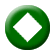 	    	Με τον Λάμπρο Λιάβα.«Πολίτικο γλέντι – Σωκράτης Σινόπουλος, Χρίστος Τσιαμούλης»  Στο σημερινό «Αλάτι της Γης» θα παρακολουθήσουμε ένα αφιέρωμα στην πλούσια και πολύμορφη μουσική και χορευτική παράδοση των Ελλήνων της Πόλης.Στο πρώτο μέρος, ο Λάμπρος Λιάβας υποδέχεται στο Μουσείο Λαϊκών Οργάνων δύο κορυφαίους δεξιοτέχνες: τον Σωκράτη Σινόπουλο και τον Χρίστο Τσιαμούλη. Μιλάει μαζί τους για τους Ρωμιούς συνθέτες και τους ονομαστούς δεξιοτέχνες της Πόλης, για την προσωπική τους σχέση με αυτή την παράδοση, καθώς και για τα δύο μουσικά όργανα που συνθέτουν τη «ρωμέικη ζυγιά», την πολίτικη λύρα και το πολίτικο λαγούτο. Μαζί τους και η Κατερίνα Παπαδοπούλου που τραγουδά γνωστά κι αγαπημένα αλλά και άγνωστα τραγούδια από την Πόλη και την Προποντίδα. Στο μουσικό σχήμα συμμετέχουν επίσης ο Στρατής Ψαραδέλλης με πολίτικη λύρα και πολίτικο λαγούτο και ο Βαγγέλης Καρίπης στα κρουστά. Στο δεύτερο μέρος της εκπομπής, η παρέα μεγαλώνει γύρω από τα τραπέζια σ’ ένα δυναμικό πολίτικο γλέντι, όπου έρχονται να προστεθούν και οι χοροί: πολίτικα συρτά, χασάπικα και χασαποσέρβικα (που συνεχίζουν την παράδοση της βυζαντινής συντεχνίας των «μακελάρηδων»), μπάλοι, ζεϊμπέκικα και αντικριστοί-καρσιλαμάδες. Μαζί και βυζαντινά αφηγηματικά τραγούδια δίπλα σε αμανέδες και δυτικότροπες καντάδες και λαϊκά βαλσάκια, αποτυπώνοντας τον πολυεθνικό-πολυπολιτισμικό χαρακτήρα της Κωνσταντινούπολης. Συμμετέχουν μέλη από την Ομάδα Ελληνικού Λαϊκού Χορού του Πολιτιστικού Οργανισμού του Δήμου Καλλιθέας, με την επιμέλεια του Βασίλη Καρφή.Έρευνα – παρουσίαση: Λάμπρος ΛιάβαςΣκηνοθεσία: Γιάννης ΜαράκηςΚαλλιτεχνική επιμέλεια: Σοφία ΣπυράτουΠαραγωγή: GV PRODUCTIONS15:00	ΕΡΤ ΕΙΔΗΣΕΙΣ+ ΕΡΤ ΑΘΛΗΤΙΚΑ+ΕΡΤ ΚΑΙΡΟΣ  W	16:00    ΠΡΟΣΩΠΙΚΑ (Ε)   W	Με την Έλενα Κατρίτση«ΓΙΑΝΝΗΣ ΔΗΜΑΡΑΣ, ΓΙΩΡΓΟΣ ΛΙΑΝΗΣ ΚΑΙ ΚΩΣΤΑΣ ΧΑΡΔΑΒΕΛΛΑΣ»Τρεις διαφορετικές προσωπικότητες, τρεις διαφορετικοί χαρακτήρες, τρεις ξεχωριστές  προσωπικές ιστορίες… Ο Γιάννης Δημαράς, ο Γιώργος Λιάνης και ο Κώστας Χαρδαβέλλας, μοιράζονται με την Έλενα Κατρίτση προσωπικές τους στιγμές, εικόνες, σκέψεις και συναισθήματα από τα παιδικά τους χρόνια στις γειτονιές όπου γεννήθηκαν και μεγάλωσαν, καθώς και αναμνήσεις από τα αγαπημένα τους πρόσωπα.Γ. Δημαράς: «Το σπιτάκι όπου γεννήθηκα στο Αιγάλεω ήταν ένα δωματιάκι, δύο επί τρία, στο οποίο κοιμόμασταν τέσσερις άνθρωποι… Η μητέρα μου, η κυρά-Φωτεινή, άνοιγε το παράθυρο του δρόμου και εκεί μας έφτιαχνε φαγητό… Πέρναγε ο νερουλάς και κουβάλαγε το νερό με τα χέρια της για να μας πλύνει μέσα στη σκάφη… Συνθήκες πολύ δύσκολες».Γ. Λιάνης: «…Μπήκα στην πολιτική από απόγνωση… Δεν το μετάνιωσα όμως, γιατί βοήθησα την πατρίδα μου, τη Φλώρινα. Η πατρίδα μου δεν ήταν στον χάρτη και αυτό το οικογενειακό δράμα  που ζουν εκεί, εγώ το έζησα στην οικογένειά μου. Τη μάνα μου δεν τη θεωρούσαν Ελληνίδα, αλλά Σλαβομακεδόνισσα. Αυτή η μάνα, με μεγάλωσε με Παλαμά και Ρίτσο και τη θεωρώ εκατό φορές πιο πολύ Ελληνίδα…».ΚΥΡΙΑΚΗ,  25/11/2018   Κ. Χαρδαβέλλας: «Στα πέντε μου χρόνια έχασα και τη μητέρα μου. Δεν μπόρεσα να ξαναπώ τη λέξη μαμά… Στις περιπτώσεις αυτές, μαυρίζεις το φιλμ, μαυρίζεις το καρέ… Είναι σαν τη φωτογραφία που ανοίγεις να πάρει φως… Δεν ήθελα να θυμάμαι τα παιδικά μου χρόνια με τη μητέρα μου την Καλυψώ στο σπίτι όπου γεννήθηκα στην Καλλιθέα, για να μην πονάω…».Οι τρεις καταξιωμένοι δημοσιογράφοι αποκαλύπτουν  σελίδες  της ζωής τους, όπως τις βίωσαν μακριά από τα φώτα της δημοσιότητας και μιλούν για τις πιο έντονες και συγκινησιακά φορτισμένες στιγμές που έζησαν.Πριν από πολλά χρόνια, οι «ΡΕΠΟΡΤΕΡΣ» τους ένωσαν. Σήμερα, τους ενώνει μια βαθιά φιλία…Παρουσίαση-αρχισυνταξία: Έλενα Κατρίτση.Σκηνοθεσία: Μιχάλης Ασθενίδης.Σύνταξη-ρεπορτάζ-έρευνα: Θεοδώρα Κωνσταντοπούλου.Εκτέλεση παραγωγής: WETHEPEOPLE.17:00    ΙΣΤΟΡΙΚΟΙ ΠΕΡΙΠΑΤΟΙ    W     ΝΕΑ ΕΚΠΟΜΠΗ Με τον Πιέρρο Τζανετάκο«Κατοχή και Αντίσταση στην Κρήτη»18:00	SUPER LEAGUE  DAY    W  &  HDΑθλητική εκπομπή με τον Βασίλη Μπακόπουλο και την Κατερίνα Αναστασοπούλου19:00	ΠΡΩΤΑΘΛΗΜΑ SUPER LEAGUE    W  &  HDΠοδόσφαιρο – 11η Αγωνιστική«ΑΤΡΟΜΗΤΟΣ - ΟΛΥΜΠΙΑΚΟΣ»Απευθείας μετάδοση από το Στάδιο του Περιστερίου20:55     ΚΕΝΤΡΙΚΟ ΔΕΛΤΙΟ ΕΙΔΗΣΕΩΝ με την Αντριάνα Παρασκευοπούλου    W              ΑΘΛΗΤΙΚΑ  + ΚΑΙΡΟΣ   	22:00    ΑΘΛΗΤΙΚΗ ΚΥΡΙΑΚΗ   GR   &  HDΜε τους Γιώργο Λυκουρόπουλο και Περικλή Μακρή.Η ιστορική εκπομπή της ΕΡΤ, «Αθλητική Κυριακή», δίνει ακόμα ένα ραντεβού με τους Έλληνες  φιλάθλους, κάθε  Κυριακή.11η αγωνιστικήΝΥΧΤΕΡΙΝΕΣ ΕΠΑΝΑΛΗΨΕΙΣ01:00 SUPER LEAGUE – ΑΓΩΝΑΣ: «ΑΤΡΟΜΗΤΟΣ - ΟΛΥΜΠΙΑΚΟΣ» (Ε) ημέρας W03:00 ΑΠΟ ΠΕΤΡΑ ΚΑΙ ΧΡΟΝΟ (Ε) ημέρας  W03:30 ΤΟ ΑΛΑΤΙ ΤΗΣ ΓΗΣ (Ε) ημέρας  W05:30 ΣΑΝ ΣΗΜΕΡΑ ΤΟΝ 20ό ΑΙΩΝΑ (Ε)  WΔΕΥΤΕΡΑ,  26/11/2018  05:50    «ΠΡΩΤΗ ΕΙΔΗΣΗ» W    Καθημερινή ενημερωτική εκπομπή με τον Νίκο Παναγιωτόπουλο.Μαζί του, η Μαρία Αλεξάκη και επιτελείο δημοσιογράφων.Η «Πρώτη Είδηση» συνεχίζει την άμεση και έγκυρη ενημέρωση με σεβασμό στα γεγονότα και το τηλεοπτικό κοινό.Σκηνοθεσία: Χριστόφορος Γκλεζάκος.Αρχισυνταξία: Κώστας Παναγιωτόπουλος. 09:50    «ΑΠΕΥΘΕΙΑΣ» W    Καθημερινή ενημερωτική εκπομπή με τους Μάριον Μιχελιδάκη, Κώστα Λασκαράτο και Νίκο Μερτζάνη. Διαρκής καταγραφή και μετάδοση της ελληνικής και ξένης επικαιρότητας, με τις εξελίξεις σε πολιτική και οικονομία να πρωταγωνιστούν.«Απευθείας» σε κάθε γωνιά της Ελλάδας, στην πόλη και στο χωριό, με τα πρόσωπα της ημέρας και ό,τι σημαντικότερο συμβαίνει και απασχολεί τους τηλεθεατές.Σκηνοθεσία: Γιώργος Σταμούλης.Αρχισυνταξία: Θοδωρής Καρυώτης.Παραγωγή: Βάσω Φούρλα.12:00   ΕΡΤ ΕΙΔΗΣΕΙΣ – ΕΡΤ ΑΘΛΗΤΙΚΑ – ΕΡΤ ΚΑΙΡΟΣ  W12:50   «ΑΛΛΗ ΔΙΑΣΤΑΣΗ»W                        Καθημερινή ενημερωτική εκπομπή με τον Κώστα Αρβανίτη.Κάθε είδηση έχει και μια «Άλλη Διάσταση». Πέρα από τη στείρα καταγραφή των γεγονότων πάντα υπάρχει μία διαφορετική πτυχή που ξεφεύγει από την απλή ανάγνωση της ειδησεογραφίας.
Η έρευνα των δημοσιογράφων και η γνώμη των ειδικών φωτίζει την «Άλλη Διάσταση» των γεγονότων και απαντά στα βασικά ερωτήματα που μας απασχολούν όλους: Τι σημαίνει κάθε είδηση; Γιατί είναι σημαντική; Πώς θα επηρεάσει τη ζωή μας; Πώς θα επηρεάσει τον κόσμο γύρω μας;Στο στούντιο της εκπομπής, εκτός από τα θέματα της εσωτερικής και διεθνούς επικαιρότητας, παρουσιάζονται έρευνες από ειδικούς δημοσιογράφους- ερευνητές που συνεργάζονται με την εκπομπή.Επίσης, η δημοσιογραφική ομάδα φέρνει στο προσκήνιο θέματα που απασχόλησαν την επικαιρότητα στο παρελθόν, ώστε να εξετάσουμε την πορεία τους ή και να παρουσιάσουμε νέα στοιχεία.Παρουσίαση: Κώστας ΑρβανίτηςΑρχισυνταξία: Κώστας ΚωσταντέλοςΣκηνοθεσία: Γιάννης Γεωργιουδάκης.Διεύθυνση παραγωγής: Ευτυχία Μελέτη-Τζέλικα Αθανασίου.15:00	ΕΡΤ ΕΙΔΗΣΕΙΣ με την Σταυρούλα Χριστοφιλέα  WΕΡΤ  ΑΘΛΗΤΙΚΑ/ ΕΡΤ ΚΑΙΡΟΣΔΕΥΤΕΡΑ,  26/11/2018  16:00     «ΔΕΥΤΕΡΗ ΜΑΤΙΑ»W    Με την Κατερίνα Ακριβοπούλου.Σχολιάζουν οι Σωτήρης Καψώχας και Κώστας Αργυρός.Αρχισυνταξία: Ανδρέας Μπούσιος Διεύθυνση παραγωγής: Βάνα ΜπρατάκουΣκηνοθεσία: Θανάσης Τσαουσόπουλος18:00	ΕΡΤ ΕΙΔΗΣΕΙΣ/Δελτίο στη Νοηματική   W18:15	ΞΕΝΟ ΝΤΟΚΙΜΑΝΤΕΡ(Ε)                  «Snapshots of History»  Σειρά ντοκιμαντέρ, παραγωγής Γαλλίας 2016.Ο 20ός αιώνας είναι ο αιώνας της φωτογραφίας. Για πρώτη φορά στην Ιστορία, συνηθισμένοι άνθρωποι μπόρεσαν να κρατήσουν αναμνήσεις από τη ζωή τους. Στον κόσμο εκατομμύρια φωτογράφοι μπόρεσαν χωρίς να το συνειδητοποιήσουν να καταγράψουν την εποχή τους, να φωτίσουν άγνωστα γεγονότα ή να δώσουν ασυνήθιστη προοπτική περιόδων που νομίζουμε ότι ξέρουμε.Από το Παρίσι της δεκαετίας του 1930 μέχρι το Κογκό του 1960, θα δούμε τις ιστορίες ανθρώπων που έγιναν μάρτυρες της Ιστορίας μέσω των προσωπικών τους στιγμών.
Οι εικόνες αυτές είναι πολύ πιο αποκαλυπτικές για την πραγματικότητα της Ιστορίας από τα «επίσημα» αρχεία, μας δείχνουν το υποκειμενικό, το βίωμα, το συναίσθημα. Οι άνθρωποι που έβγαλαν αυτές τις φωτογραφίες δεν είναι μαζί μας σήμερα να μας μιλήσουν γι’ αυτές, οι φωτογραφίες τους όμως μιλούν για τη ζωή τους, τα συναισθήματά τους και την Ιστορία όπως την έζησαν. Κι έτσι, αυτοί οι καθημερινοί ήρωες γίνονται σύγχρονοί μας.«Bόλφγκανγκ Τόμας – Ένας πολίτης στην Ανατ. Γερμανία το  ΄89» (Wolfgang Thomas)Η ερασιτεχνική φωτογραφία δείχνει συχνά το χρονικό μιας οικογενειακής ιστορίας, δίνει όμως και μια νέα προοπτική στα γεγονότα που έζησαν ανώνυμοι άνθρωποι.Το 1989, το σοβιετικό μπλοκ φαίνεται ότι καταρρέει – τα σημάδια στην Ανατολική Γερμανία είναι ορατά. Ο Βόλφγκανγκ Τόμας, ερασιτέχνης φωτογράφος ζει στο Ανατολικό Βερολίνο με την γυναίκα του και το γιο του και με τις φωτογραφίες του σκιαγραφεί τους μήνες που προηγούνται της πτώσης του Τείχους. 18:50	ΤΑ ΣΤΕΚΙΑ (Ε)  WΜια σειρά του Νίκου Τριανταφυλλίδη.«Το Προποτζίδικο»«Η διέγερση που νιώθει ένας παίκτης όταν ποντάρει, ισούται με το ποσό που θα κέρδιζε επί την πιθανότητα να κερδίσει»(Blaise Pascal, μαθηματικός, φυσικός, συγγραφέας, φιλόσοφος)Τα πρώτα δελτία του ΠΡΟΠΟ άρχισαν να διατίθενται σε μικρά μαγαζιά όπως γαλατάδικα και ψιλικατζίδικα της Αθήνας, της Θεσσαλονίκης και του Πειραιά στα τέλη της δεκαετίας του ΄50. Σταδιακά, τα πρώτα προποτζίδικα εμφανίζονται στις γειτονιές και από τότε μέχρι σήμερα συντροφεύουν αδιαλείπτως τους επίδοξους κυνηγούς της Θεάς Τύχης! Το μικρό ή μεγαλύτερο αντίτιμο του δελτίου συμμετοχής, είναι ένα εισιτήριο στο άγνωστο και μια αφορμή για μία καλημέρα, μία συζήτηση, μία επικοινωνία με τον διπλανό διεκδικητή του ΔΕΥΤΕΡΑ,  26/11/2018  «άπιαστου».Τα προποτζίδικα μοιάζουν με «εφήμερες πατρίδες» με μαγικούς τόπους μετάβασης από την μουντή καθημερινότητα στον κόσμο της επιθυμίας μας! Φιλοξενούν συμπεριφορές, αγωνίες και ορίζουν τα στέκια της συναναστροφής και της ελπίδας. Στα πρακτορεία ΠΡΟΠΟ θα συναντήσει κανείς συνταξιούχους, άνεργους, φοιτητές, νέους, γυναίκες ακόμη και παιδιά που θα «προβλέψουν τα τυχερά νούμερα» για το χατίρι της γιαγιάς αλλά και της σοκολάτας που τους υποσχέθηκε. Τα παιχνίδια, πολλά για όλα τα γούστα και τα βαλάντια! Ένας χώρος φιλόξενος με φιλικούς οικοδεσπότες, τους πράκτορες. Το πρακτορείο ΠΡΟΠΟ είναι ένας τόπος που γεμίζει με φωνές, χαμόγελα, προβληματισμούς και ζωή για τους θαμώνες του, περαστικούς ή μόνιμους!Ακόμη κι αν για κάποιους οι πιθανότητες είναι ελάχιστες και τα τυχερά παιχνίδια οδηγούν, ορισμένους,  σε σκοτεινά μονοπάτια εθισμού, το προποτζίδικο θα αποτελεί πάντα μια ιδιότυπη «συνοικία ονείρου», την οποία όλοι έχουν δικαίωμα να επισκεφθούν, εξάλλου «Αν έχεις τύχη διάβαινε»! Στην συντροφιά μας σε αυτό το ταξίδι στον κόσμο της τύχης θα βρίσκονται (με αλφαβητική σειρά) οι: Γιώργος Γεωργίου (δημοσιογράφος), Σταυρούλα Ζυγούρη (Ολυμπιονίκης της πάλης, πράκτορας ΟΠΑΠ), Νίκος Θωμαΐδης (ιδιωτικός υπάλληλος), Παναγιώτης Καρατζάς (πράκτορας ΟΠΑΠ), Δημήτρης Λεβίδας (τοπογράφος μηχανικός), Θεολόγος Λεοντίδης (Γενικός Γραμματέας Πρακτόρων Αττικής), Άννα Λυδάκη (καθηγήτρια Κοινωνιολογίας στο Πάντειο Πανεπιστήμιο), Παναγιώτης Μαντέλης (ηθοποιός-σκηνοθέτης), Ρόμπερτ Μέλλον (καθηγητής Κλινικής Ψυχολογίας- Πάντειο Πανεπιστήμιο), Κωνσταντίνος Μιχαλούδης (συνταξιούχος), Γιώργος Μουτσάτσος (έμπορος), Κώστας Μπουλιώτης (ιδιωτικός υπάλληλος), Γιώργος Παυριανός (στιχουργός- δημοσιογράφος Athens Voice), Αριστείδης Πετρούλης (συνταξιούχος),  Λάμπρος Πισσάρης (ιδιωτικός υπάλληλος), Γιώργος Πουλημάς (πράκτορας ΟΠΑΠ), Καίτη Πουλημά (συνταξιούχος), Φώτης Τάγκαρης (συνταξιούχος), Κώστας Τρωϊανός (“Τσιμπίδας”, εφημερίδα Στοίχημα), Χαράλαμπος Χαραλαμπίδης (ομότιμος καθηγητής Στατιστικής και Επιχειρησιακής Έρευνας, ΕΚΠΑ).Δημοσιογραφική έρευνα: Ηλιάνα ΔανέζηΜουσική σήματος: Blaine L. ReiningerΣχεδιασμός τίτλων αρχής: Γιώργος ΒελισσάριοςΜιξάζ: Δημήτρης ΜυγιάκηςΕκτέλεση παραγωγής: ΝΙΜΑ Ενέργειες Τέχνης και ΠολιτισμούΗχοληψία: Γιάννης ΑντύπαςΟργάνωση παραγωγής: Αθηνά Ζώτου Μοντάζ: Χρήστος Γάκης	Διεύθυνση φωτογραφίας: Claudio BolivarΣενάριο- σκηνοθεσία-παραγωγή: Μαρίνα Δανέζη19:50	ΞΕΝΟ ΝΤΟΚΙΜΑΝΤΕΡ (Ε)   «Εργοστάσιο πρωταθλητών»  (Champions factory)Ντοκιμαντέρ, παραγωγής Γαλλίας 2015Σήμερα ο αθλητισμός είναι το μόνο θέαμα που ενώνει τα έθνη σε ολόκληρο τον κόσμο. Σε πολλές χώρες το άθλημα αποτελεί αναπόσπαστο στοιχείο εθνικής ταυτότητας και κάποια αθλήματα έχουν ταυτιστεί πλήρως με το έθνος που τα διεξάγει. Στο ντοκιμαντέρ θα δούμε πώς προκύπτουν οι νέοι πρωταθλητές, θα γνωρίσουμε και θα δώσουμε φωνή στους ζωντανούς θρύλους στις χώρες τους.ΔΕΥΤΕΡΑ,  26/11/2018  «Οι Άρχοντες του Ρινγκ» (The Lord of rings)Στην Κούβα το μποξ δεν είναι ένα απλό άθλημα, είναι θεσμός που τον στηρίζει το κράτος. Για πολλούς νεαρούς, είναι και μια ευκαιρία για κοινωνική άνοδο, σε μια χώρα που την έχει γονατίσει το εμπάργκο της Αμερικής, πενήντα χρόνια τώρα.Αυτοί οι μελλοντικοί πρωταθλητές που εκπαιδεύονται με στρατιωτική πειθαρχία,  βαδίζουν ανάμεσα στην αγάπη τους για το άθλημα και την εθνική τους υπερηφάνεια.Το ντοκιμαντέρ μας μεταφέρει στα άδυτα των σκοτεινών γυμναστηρίων της Αβάνας, όπου μας αποκαλύπτεται ένα άγνωστο πρόσωπο της Κούβας. Βλέπουμε νέα ταλέντα να κάνουν μποξ σαν να χορεύουν, ενώ η ζωή τους είναι γεμάτη θυσίες και στερήσεις και κάποιοι από αυτούς μας αποκαλύπτουν τα μυστικά της αριστείας τους στο άθλημα.20:55	ΚΕΝΤΡΙΚΟ ΔΕΛΤΙΟ ΕΙΔΗΣΕΩΝ με την Δώρα Αναγνωστοπούλου WΑΘΛΗΤΙΚΑ + ΚΑΙΡΟΣ  22:00	ΞΕΝΗ ΣΕΙΡΑ   GR          Α΄ ΤΗΛΕΟΠΤΙΚΗ ΜΕΤΑΔΟΣΗ«TRUE DETECTIVE»     Β΄ ΚΥΚΛΟΣ Zούμε τη ζωή που αξίζουμε.Αστυνομική σειρά μυστηρίου, παραγωγής ΗΠΑ 2015.Παίζουν: Κόλιν Φάρελ, Ρέιτσελ Μακ Άνταμς, Βινς Βον, Τέιλορ Κιτς, Κέλι Ρίλι.Σκηνοθεσία: Τζάστιν Λιν, Τζον Κρόλεϊ, Τζέρεμι Ποντέσουα, Μιγκέλ Σαπόζνικ, Τζέινους Μετζ, Ντάνιελ Ατίας.Σενάριο: Νικ Πιτσολάτο.Υπόθεση: Ένας παράξενος φόνος είναι η αφορμή να συναντηθούν τρεις ντετέκτιβ με έναν εγκληματία σε μια παρηκμασμένη, διεφθαρμένη πόλη κοντά στο Λος Άντζελες. Ο καθένας τους θα περιπλανηθεί μέσα σ’ έναν ιστό από συνωμοσίες και προδοσίες για να φτάσει στην αλήθεια και να βρει τη σωτηρία, μέσα στην κάψα και στις ερημιές της Καλιφόρνια.Ο Κόλιν Φάρελ είναι ο Ρέι Βελκόρο, ένας συμβιβασμένος ντετέκτιβ στη βιομηχανική πόλη Βίντσι, στην Kομητεία του Λος Άντζελες.Ο Βινς Βον είναι ο Φρανκ Σέμιον, ένας εγκληματίας που κινδυνεύει να χάσει όλη του την περιουσία του. Προσπαθεί να εισχωρήσει στον κόσμο των νόμιμων επιχειρήσεων, όλα όμως κινδυνεύουν να τιναχτούν στον αέρα με τη δολοφονία του συνεταίρου του. Η γυναίκα του, Τζόρνταν, σύμμαχός του σε όλα, παλεύει με τις επιλογές του και τις δικές της.Η Ρέιτσελ Μακ Άνταμς είναι η Άνι (Αντιγόνη) Μπεζερίδη, μια ντετέκτιβ στο γραφείο του σερίφη στην Κομητεία Βεντούρα, η οποία συγκρούεται συχνά με το σύστημα που υπηρετεί.Ο Τέιλορ Κιτς είναι ο Πολ Γούντρου, αστυνομικός στην Καλιφόρνια και βετεράνος πολέμου, που ανακαλύπτει τη σκηνή μιας δολοφονίας, γεγονός που πυροδοτεί μία έρευνα στην οποία εμπλέκονται τρεις διαφορετικές ομάδες για την επιβολή του νόμου, ένας μπλεγμένος ιστός από εγκληματικές σκευωρίες και δισεκατομμύρια δολάρια.Ο Κόλιν Φάρελ έχει βραβευτεί με Χρυσή Σφαίρα.Η Ρέιτσελ Μακ Άνταμς, που έγινε διάσημη από την εμφάνισή της στο «Μεσάνυχτα στο Παρίσι» του Γούντι Άλεν, έχει βραβευτεί με το Καναδικό Βραβείο Gemini.O Βινς Βον έγινε διάσημος, όταν έπαιξε στο «Τζουράσικ Παρκ» του Σπίλμπεργκ.Η σειρά έχει υποψηφιότητες για δώδεκα EMMY και πολλά άλλα βραβεία.Επεισόδιο 8ο: Β΄ Μέρος – (τελευταίο): «Ο Τερματικός Σταθμός» Ο Βελκόρο και η Μπεζερίδη αφού έμαθαν και για τον Γούντρου, αποφασίζουν να κλείσουν την υπόθεση. Βρίσκουν τη Λόρα αλυσοδεμένη στο σπίτι του αδελφού της Λένι και ξεκινά μια ΔΕΥΤΕΡΑ,  26/11/2018  περιπέτεια με συνεχείς ανατροπές και απρόβλεπτες εξελίξεις, που σφραγίζει τη μοίρα  όλων για πάντα.  23:00	Η ΕΠΟΜΕΝΗ ΜΕΡΑ   WΕνημερωτική εκπομπή με τον Σεραφείμ ΚοτρώτσοΠαρουσίαση: Σεραφείμ Κοτρώτσος.Αρχισυνταξία: Αλέξανδρος Βασιλόπουλος.Δημοσιογραφική επιμέλεια: Χρόνης Διαμαντόπουλος.Οργάνωση παραγωγής: Φάνης Συναδινός.Διεύθυνση παραγωγής: Νίκος Πέτσας.Διεύθυνση φωτογραφίας: Γιάννης Λαζαρίδης.Υπεύθυνη καλεσμένων: Κατερίνα Πλατή.Σκηνοθεσία: Μανώλης Παπανικήτας.00:30	ΞΕΝΗ ΣΕΙΡΑ (E)   «Modus – Ο δολοφόνος μέσα μας»  Α΄ ΚΥΚΛΟΣΑστυνομική σειρά μυστηρίου, συμπαραγωγής Σουηδίας-Γερμανίας-Νορβηγίας-Δανίας-Ισλανδίας-Βελγίου-Αγγλίας 2015, θα ολοκληρωθεί σε οκτώ (8) ωριαία επεισόδια.Πρωταγωνιστούν: Μελίντα Κίναμαν, Χένρικ Νορλέν, Μάρεκ Όραβεκ.Γενική υπόθεση: Η Ίνγκερ Γιοχάνε Βικ, που εργαζόταν στο FBI ως ψυχολόγος-εγκληματολόγος και έχει επιστρέψει τώρα στη Σουηδία, βρίσκεται να είναι μπλεγμένη η ίδια, αλλά και η αυτιστική κόρη της, σε μία έρευνα για μια σειρά από περίεργες δολοφονίες που συμβαίνουν το τελευταίο διάστημα στη Στοκχόλμη. Στην πορεία των ερευνών γνωρίζει τον Ίνγκβαρ Νάιμαν, αρχηγό των Σουηδικών Αστυνομικών Δυνάμεων, που αποσπάται, όμως, προσωρινά στην Ουψάλα για τη διαλεύκανση μίας ακόμα αποτρόπαιης δολοφονίας, την παραμονή των Χριστουγέννων. Κι ενώ στη Στοκχόλμη ο δολοφόνος συνεχίζει να σκοτώνει, η Ίνγκερ Γιοχάνε αρχίζει να εντοπίζει σιγά-σιγά το επαναλαμβανόμενο μοτίβο που χαρακτηρίζει και συνδέει τις δολοφονίες μεταξύ τους. Ανακαλύπτει το αδύνατο σημείο του δολοφόνου και τη σχέση του μ’ ένα αμείλικτο διεθνές δίκτυο, γεγονός που θέτει σε κίνδυνο τη ζωή της ίδιας και της οικογένειάς της.Η χαρακτηριστική ατμοσφαιρική φωτογραφία των Σκανδιναβικών σειρών μυθοπλασίας, το αριστουργηματικό ξεδίπλωμα της προσωπικότητας των ηρώων, αλλά και η πρωτοτυπία του σεναρίου είναι κάποιες από τις αιτίες που το «Modus» μάγεψε το κοινό και ανέδειξε τη σειρά στη δημοφιλέστερη των τελευταίων 25 χρόνων για τη δημόσια τηλεόραση.Οι θεατές διεισδύουν στο μυαλό του δολοφόνου -τον βλέπουμε από την πρώτη σκηνή- και στα σκοτεινά μονοπάτια της ανθρώπινης ψυχής.Η σειρά πραγματεύεται φλέγοντα θέματα του καιρού μας, αλλά συγχρόνως καταπιάνεται και με τον προσωπικό αγώνα μιας γυναίκας που προσπαθεί να ισορροπήσει ανάμεσα σε μια απαιτητική καριέρα και στις ειδικές ανάγκες της κόρης της που πάσχει από αυτισμό.Η προσέγγιση της πλοκής και ως προς τα θύματα είναι εξίσου ευαίσθητη. Ποιοι ήταν, τι σήμαινε ο θάνατός τους για τις οικογένειές τους, γιατί έγινε ό,τι έγινε.Η σειρά μεταδόθηκε και από το BBC4 και, όπως πολύ εύστοχα ειπώθηκε: «Το BBC4 είναι αναγνωρισμένο διεθνώς για την ποιότητά του. Ειδικά τα ξένα προγράμματα που παρουσιάζει ΔΕΥΤΕΡΑ,  26/11/2018  στη ζώνη του Σαββατόβραδου είναι εξαιρετικά υψηλής αξίας και κύρους. Σε παγκόσμιο επίπεδο ο κόσμος του θεάματος εκεί προσβλέπει για την επόμενη διεθνή ξένη επιτυχία και το γεγονός  ότι επέλεξαν τη σειρά “Modus”, ακριβώς για τη συγκεκριμένη ζώνη, λέει πολλά για το δυναμικό της σειράς».Οι σεναριογράφοι Μέι Μπρόστρομ και Πέτερ Θόρσμποε έχουν βραβευτεί τρεις φορές με EMMY, ενώ η σειρά βασίζεται στα παγκόσμια μπεστ σέλερ της Άνε Χολτ με ηρωίδα την Ίνγκερ Γιοχάνε Βικ.Επεισόδιο 5ο. Η βία στις επιθέσεις  εναντίον των ομοφυλόφιλων κλιμακώνεται και η αστυνομία οδηγείται στα ίχνη μιας Αμερικανικής θρησκευτικής οργάνωσης φανατικών χριστιανών, που αναλαμβάνουν συμβόλαια θανάτου κατά ομοφυλόφιλων. Η Ίνγκερ Γιοχάνε καταφεύγει στην εμπειρία της και στις διασυνδέσεις της στο FBI για να βγάλει άκρη στην υπόθεση.  ΝΥΧΤΕΡΙΝΕΣ ΕΠΑΝΑΛΗΨΕΙΣ:01:20 ΣΤΑ ΑΚΡΑ (Ε) «Τ. Τσανακλίδου» ● W03:00 ΞΕΝΟ ΝΤΟΚΙΜΑΝΤΕΡ «ΕΡΓΟΣΤΑΣΙΟ ΠΡΩΤΑΘΛΗΤΩΝ» (E) ημέρας 04:00 ΞΕΝH ΣΕΙΡΑ. «MODUS – Ο ΔΟΛΟΦΟΝΟΣ ΜΕΣΑ ΜΑΣ» (E) ημέρας 04.45 ΞΕΝΗ ΣΕΙΡΑ «TRUE DETECTIVE» (Ε) ημέρας GR  05.30 ΣΑΝ ΣΗΜΕΡΑ ΤΟΝ 20ό ΑΙΩΝΑ (Ε) W  ΤΡΙΤΗ, 27/11/2018  05:50    «ΠΡΩΤΗ ΕΙΔΗΣΗ»W                  Καθημερινή ενημερωτική εκπομπή με τον Νίκο Παναγιωτόπουλο. Μαζί του, η Μαρία Αλεξάκη και επιτελείο δημοσιογράφων.09:50    «ΑΠΕΥΘΕΙΑΣ»W    Καθημερινή ενημερωτική εκπομπή με τους Μάριον Μιχελιδάκη, Κώστα Λασκαράτο και Νίκο Μερτζάνη. 12:00   ΕΡΤ ΕΙΔΗΣΕΙΣ – ΕΡΤ ΑΘΛΗΤΙΚΑ – ΕΡΤ ΚΑΙΡΟΣ  W12:50   «ΑΛΛΗ ΔΙΑΣΤΑΣΗ»W                         Καθημερινή ενημερωτική εκπομπή με τον Κώστα Αρβανίτη.15:00	ΕΡΤ ΕΙΔΗΣΕΙΣ με τη Σταυρούλα Χριστοφιλέα  WΕΡΤ  ΑΘΛΗΤΙΚΑ/ ΕΡΤ ΚΑΙΡΟΣ16:00    «ΔΕΥΤΕΡΗ ΜΑΤΙΑ»  W    Καθημερινή ενημερωτική εκπομπή με την Κατερίνα Ακριβοπούλου.Σχολιάζουν οι Σωτήρης Καψώχας και Κώστας Αργυρός.18:00	ΕΡΤ ΕΙΔΗΣΕΙΣ/Δελτίο στη Νοηματική   W18:15	ΞΕΝΟ ΝΤΟΚΙΜΑΝΤΕΡ   GR    «Η Ιστορία πίσω από το μύθο» (Secrets of History: Cracking the case) A΄ ΤΗΛΕΟΠΤΙΚΗ ΜΕΤΑΔΟΣΗΝτοκιμαντέρ, παραγωγής Γαλλίας 2016.Ιστορικά γεγονότα, ανθρώπινα δράματα και  μυθικά πεπρωμένα, όλα τα μεγάλα κεφάλαια της Ιστορίας έχουν αφήσει  σκιές, αμφιβολίες και άλυτα αινίγματα. Αυτά τα συναρπαστικά ντοκιμαντέρ επιχειρούν να ρίξουν άπλετο φως στα γεγονότα, αποκαλύπτοντας καλά κρυμμένα μυστικά, υπογραμμίζοντας την υποκρισία και τις απάτες. Ψάχνουν για τις κρυμμένες αλήθειες πίσω από τους μύθους.Σκηνοθεσία: Angélina Vautier.Παραγωγή: Martange Productions / Io Production / France Télévisions.«Η αλήθεια για τον θάνατο του  Ρασπούτιν» (Raspoutine)Αγία Πετρούπολη, 1916, ο Α΄ Παγκόσμιος Πόλεμος μαίνεται. Ο Νικόλαος Β΄ είναι αυτοκράτορας της Ρωσίας και μαζί με την τσαρίνα Αλεξάνδρα έχουν πέντε παιδιά, τέσσερις κόρες και έναν γιο, τον Αλεξέι. Η αυλή της Αγίας Πετρούπολης είναι η πλέον πολυτελής του κόσμου αλλά αυτή η αυτοκρατορία ζει τις τελευταίες της στιγμές. Ένα δράμα στοιχειώνει την αυτοκρατορική οικογένεια, ο μικρός τσάρος πάσχει από ανίατη ασθένεια, μυστικό  πολύ καλά κρυμμένο. Στις 19 Δεκεμβρίου 1916 τα χαράματα ένα πτώμα ξεβράζεται στον ποταμό Νέβα κάτω από την γέφυρα Πετρόφσκι στην έξοδο της Αγίας Πετρούπολης. ΤΡΙΤΗ, 27/11/2018  Το πτώμα είναι του Ρασπούτιν, του μυστικού σύμβουλου του τσάρου και της τσαρίνας και του πιο μισητού ανθρώπου στη Ρωσία. Το πτώμα είναι φοβερά κακοποιημένο και το νέο κυκλοφορεί σαν αστραπή στην πρωτεύουσα. Τι συνέβη στον Ρασπούτιν, το γνωρίζουμε; Την ίδια μέρα γίνεται η νεκροψία στην στρατιωτική ακαδημία.19:15	SPORTIFY     W                                     Αθλητική εκπομπή με την Έλενα Μπουζαλά και τον Γιάννη Ράνιο. Μαζί τους στο στούντιο και ο δημοσιογράφος Μιχάλης Μανουηλίδης που θα παρουσιάζει on line ενημέρωση για τα αθλητικά γεγονότα της ημέρας, ενώ ρεπορτάζ και συνεντεύξεις θα παρουσιάζονται από όλους τους δημοσιογράφους της Αθλητικής Ενημέρωσης της ΕΡΤ.Πρόκειται για ένα νέο μαγκαζίνο με καλεσμένους από το χώρο του αθλητισμού, ζωντανές συνδέσεις, συνεντεύξεις και ειδήσεις από τη διεθνή αθλητική επικαιρότητα.Παράλληλα,  στη νέα εκπομπή θα αξιοποιείται το πλούσιο αθλητικό υλικό της ΕΡΤ.Σκηνοθεσία: Σπύρος Δαγκλής20:40	Ο ΚΑΙΡΟΣ ΣΤΗΝ ΩΡΑ ΤΟΥ με τον Σάκη Αρναούτογλου  W20:55	ΚΕΝΤΡΙΚΟ ΔΕΛΤΙΟ ΕΙΔΗΣΕΩΝ με την Δώρα Αναγνωστοπούλου WΑΘΛΗΤΙΚΑ + ΚΑΙΡΟΣ  22:00	ΞΕΝΗ ΣΕΙΡΑ   GR          ΝΕΑ ΣΕΙΡΑ – Α΄ ΤΗΛΕΟΠΤΙΚΗ ΜΕΤΑΔΟΣΗ«VIS A VIS» Α΄ ΚΥΚΛΟΣ  /    ΕΝΑΡΞΗΔραματική σειρά, παραγωγής Ισπανίας 2015.Παίζουν: Μάγκι Θιβάντος, Νάτζουα Νίμρι, Μπέρτα Βάθκεθ, Άλμπα Φλόρες, Κάρλος Ιπόλιτο, Ρομπέρτο ΕνρίκεθΣκηνοθεσία: Χεσούς Κολμενάρ,	Χεσούς Ροντρίγκο, Σάντρα Γκαγιέγο, Νταβίντ Μολίνα ΕνθίναςΣενάριο: Ιβάν Εσκομπάρ, Έστερ Μαρτίνεθ Λομπάτο, Άλεξ ΠίναΔημιουργοί: Άλεξ Πίνα, Ιβάν Εσκομπάρ, Ντανιέλ ΕθίχαΗ Μακαρένα Φερέιρο είναι μια αφελής κοπέλα που ερωτεύεται το αφεντικό της και εξαιτίας του διαπράττει διάφορα αδικήματα. Καταδικάζεται  για φορολογικές απάτες και εφόσον αδυνατεί να πληρώσει το αστρονομικό ποσό της εγγύησης την κλείνουν στη φυλακή. Εκεί, εκτός από το συναισθηματικό  σοκ της φυλάκισής της θα πρέπει να αντιμετωπίσει  και τις περίπλοκες και δύσκολες σχέσεις ανάμεσα στις κρατούμενες, ειδικά την  πιο επικίνδυνη, την Ζουλέμα. Η Μακαρένα γρήγορα καταλαβαίνει ότι ο μόνος τρόπος να επιβιώσει στη φυλακή τα επτά χρόνια της ποινής της είναι να προσαρμοστεί, να αλλάξει, να γίνει ένας άλλος άνθρωπος. Στο μεταξύ, η οικογένειά της στον αγώνα τους να βρουν ένα μεγάλο χρηματικό ποσό που είναι κάπου κρυμμένο για να πληρώσουν την εγγύηση, μπλέκουν με το φίλο της Ζουλέμα σε πολύ δύσκολες καταστάσεις. Επεισόδιο 1ο. Η Μακαρένα δεν αντέχει τη ζωή στη φυλακή και η συγκρατούμενή της, Γιολάντα, την παίρνει υπό την προστασία της. Μια μεταμεσονύχτια επίσκεψη της Ζουλέμα όμως, που έχει χρίσει τον εαυτό της βασίλισσα της φυλακής, πρόκειται να αλλάξει για πάντα τη ζωή της.ΤΡΙΤΗ, 27/11/2018  23:00	H ΕΠΟΜΕΝΗ ΜΕΡΑ    WΕνημερωτική εκπομπή με τον Σεραφείμ Κοτρώτσο.00:30	ΞΕΝΗ ΣΕΙΡΑ (E)   «Modus – Ο δολοφόνος μέσα μας»  Α΄ ΚΥΚΛΟΣΑστυνομική σειρά μυστηρίου, συμπαραγωγής Σουηδίας-Γερμανίας-Νορβηγίας-Δανίας-Ισλανδίας-Βελγίου-Αγγλίας 2015, θα ολοκληρωθεί σε οκτώ (8) ωριαία επεισόδια.Επεισόδιο 6ο. Η θηλιά σφίγγει γύρω από το Μάρκους Σταλ, που ενώ είναι αθώος βρίσκεται ύποπτος για φόνο. Στο μεταξύ το μυστικό της επισκόπου Ελίζαμπεθ Λίντγκρεν κινδυνεύει να βγει στο φως, καθώς ο χήρος σύζυγός της καταρρέει υπό το βάρος της πίεσης που ασκεί η αστυνομία. Η Ίνγκερ Γιοχάνε συνειδητοποιεί ξαφνικά ότι κάτι εφιαλτικό μπορεί να συνδέει την κόρη της Στίνα με τον δολοφόνο.ΝΥΧΤΕΡΙΝΕΣ ΕΠΑΝΑΛΗΨΕΙΣ:01:20 SPORTIFY (Ε) ημέρας  W02:50 ΞΕΝΟ ΝΤΟΚΙΜΑΝΤΕΡ « Η ΙΣΤΟΡΙΑ ΠΙΣΩ ΑΠΟ ΤΟ ΜΥΘΟ» (E) ημέρας GR03:45 ΞΕΝΗ ΣΕΙΡΑ «MODUS» (E) ημέρας 04.30 ΞΕΝΗ ΣΕΙΡΑ «VIS A VIS» (Ε) ημέρας GR  05.30 ΣΑΝ ΣΗΜΕΡΑ ΤΟΝ 20ό ΑΙΩΝΑ (Ε) ημέρας WΤΕΤΑΡΤΗ,  28/11/201805:50    «ΠΡΩΤΗ ΕΙΔΗΣΗ»W                  Καθημερινή ενημερωτική εκπομπή με τον Νίκο Παναγιωτόπουλο. Μαζί του, η Μαρία Αλεξάκη και επιτελείο δημοσιογράφων.09:50    «ΑΠΕΥΘΕΙΑΣ»W    Καθημερινή ενημερωτική εκπομπή με τους Μάριον Μιχελιδάκη, Κώστα Λασκαράτο και Νίκο Μερτζάνη. 12:00   ΕΡΤ ΕΙΔΗΣΕΙΣ – ΕΡΤ ΑΘΛΗΤΙΚΑ – ΕΡΤ ΚΑΙΡΟΣ  W12:50   «ΑΛΛΗ ΔΙΑΣΤΑΣΗ»W                         Καθημερινή ενημερωτική εκπομπή με τον Κώστα Αρβανίτη.15:00	ΕΡΤ ΕΙΔΗΣΕΙΣ με τη Σταυρούλα Χριστοφιλέα  WΕΡΤ  ΑΘΛΗΤΙΚΑ/ ΕΡΤ ΚΑΙΡΟΣ16:00    «ΔΕΥΤΕΡΗ ΜΑΤΙΑ»  W    Καθημερινή ενημερωτική εκπομπή με την Κατερίνα Ακριβοπούλου.Σχολιάζουν οι Σωτήρης Καψώχας και Κώστας Αργυρός.18:00	ΕΡΤ ΕΙΔΗΣΕΙΣ/Δελτίο στη Νοηματική   W18:15	ΞΕΝΟ ΝΤΟΚΙΜΑΝΤΕΡ   GR   «Η Ιστορία πίσω από το μύθο» (Secrets of History: Cracking the case) A΄ ΤΗΛΕΟΠΤΙΚΗ ΜΕΤΑΔΟΣΗΝτοκιμαντέρ, παραγωγής Γαλλίας 2016.«Ρομανόφ, έρευνα για το θάνατο του Τσάρου και της οικογένειας του»  (Romanov)Μια νύχτα του Ιουλίου το 1918 στο Εκατερίνμπουργκ, οι μπολσεβίκοι δολοφονούν την οικογένεια των Ρομανόφ. Πολλά χρόνια αργότερα, την δεκαετία του 1970, οι δημοσιογράφοι Άντονι Σάμερς και Τομ Μάνγκολντ κάνουν κάποιες περίεργες ανακαλύψεις: οι γυναίκες της οικογένειας μπορεί να επιβίωσαν με απόλυτη μυστικότητα. Αυτή η υπόθεση όμως είναι πολύ ευαίσθητη πολιτικά στην Ρωσία. Η κυβέρνηση φαίνεται να κρύβει μυστικά για την ιστορία των Ρομανόφ και η πρόσφατη ανακάλυψη του ημερολογίου μιας από τις κόρες του Τσάρου πυκνώνει ακόμα περισσότερο το μυστήριο…19:15	SPORTIFY  WΑθλητική εκπομπή με την Έλενα Μπουζαλά και τον Γιάννη Ράνιο.Μαζί τους στο στούντιο και ο δημοσιογράφος Μιχάλης Μανουηλίδης που θα παρουσιάζει on line ενημέρωση για τα αθλητικά γεγονότα της ημέρας, ενώ ρεπορτάζ και συνεντεύξεις θα παρουσιάζονται από όλους τους δημοσιογράφους της Αθλητικής Ενημέρωσης της ΕΡΤ.20:40	Ο ΚΑΙΡΟΣ ΣΤΗΝ ΩΡΑ ΤΟΥ με τον Σάκη Αρναούτογλου  WΤΕΤΑΡΤΗ,  28/11/201820:55	ΚΕΝΤΡΙΚΟ ΔΕΛΤΙΟ ΕΙΔΗΣΕΩΝ με την Δώρα Αναγνωστοπούλου WΑΘΛΗΤΙΚΑ + ΚΑΙΡΟΣ  22:00	ΕΡΤ REPORT    W          ΝΕΟ ΕΠΕΙΣΟΔΙΟ  - ΕΝΑΡΞΗΜε την Εμμανουέλλα Αργείτη, τη Μαρίνα Δεμερτζιάν και τη Μάχη Νικολάρα.«Όσα φέρνει ο άνεμος» Γιατί η αιολική ενέργεια έχει δαιμονοποιηθεί στην Ελλάδα; Πώς επηρεάζουν έναν τόπο οι ανεμογεννήτριες;Η εκπομπή «ΕΡΤ report» αναζητεί μύθους και πραγματικότητα γύρω από την αιολική ενέργεια και τις προθέσεις αξιοποίησής της στην Ελλάδα. Από τις βουνοκορφές της Όχης στην Εύβοια,  όπου βρίσκεται σε εξέλιξη το μεγαλύτερο αυτή τη στιγμή αιολικό έργο της χώρας, στη συμφωνία για το κλίμα και τους εθνικούς στόχους, η Εμμανουέλα Αργείτη, η Μαρίνα Δεμερτζιάν και η Μάχη Νικολάρα καταγράφουν «όσα φέρνει ο άνεμος». Με τη συμβολή επιστημόνων, περιβαλλοντικών οργανώσεων, κρατικών λειτουργών και της τοπικής κοινωνίας της Καρύστου, αποτυπώνουν πώς ο άνεμος φέρνει πολύτιμη ενέργεια αλλά και κοινωνικές εντάσεις. Πώς η αιολική ενέργεια είναι κομμάτι της σωτηρίας του πλανήτη αλλά, χωρίς κανόνες μπορεί να φέρει τοπική περιβαλλοντική επιβάρυνση. Σκηνοθεσία: Γιάννης ΡεμούνδοςΔιεύθυνση παραγωγής: Περικλής Παπαδημητρίου23:00	H ΕΠΟΜΕΝΗ ΜΕΡΑ    WΕνημερωτική εκπομπή με πολιτικό συντάκτη της ΕΡΤ.Αρχισυνταξία: Βενιζέλος Λεβεντογιάννης.Σκηνοθεσία: Μανώλης Παπανικήτας.Δ/νση παραγωγής: Νίκος Πέτσας.Δημοσιογραφική επιμέλεια: Κατερίνα Πλατή.00:30	ΞΕΝΗ ΣΕΙΡΑ (E)   «Modus – Ο δολοφόνος μέσα μας»  Α΄ ΚΥΚΛΟΣΑστυνομική σειρά μυστηρίου, συμπαραγωγής Σουηδίας-Γερμανίας-Νορβηγίας-Δανίας-Ισλανδίας-Βελγίου-Αγγλίας 2015, θα ολοκληρωθεί σε οκτώ (8) ωριαία επεισόδια.Επεισόδιο 7ο. Η Ίνγκερ Γιοχάνε συνεχίζει να χρησιμοποιεί την εμπειρία αλλά και την διαίσθησή της για να ενώσει τα κομμάτια του παζλ. Καθώς όμως πλησιάζει τον δολοφόνο, ο δολοφόνος την πλησιάζει και αυτός. Στο μεταξύ, ο Μάρκους Σταλ δυσκολεύεται όλο και περισσότερο να κρατήσει το εγκληματικό του μυστικό – στο τέλος η αλήθεια θα βγει, αλλά με φοβερές συνέπειες.ΝΥΧΤΕΡΙΝΕΣ ΕΠΑΝΑΛΗΨΕΙΣ:01:20 SPORTIFY (Ε) ημέρας W03:00 ΞΕΝΟ ΝΤΟΚΙΜΑΝΤΕΡ «Η ΙΣΤΟΡΙΑ ΠΙΣΩ ΑΠΟ ΤΟ ΜΥΘΟ» (E) ημέρας GR04:00 ΞΕΝΗ ΣΕΙΡΑ (E) «MODUS – Ο ΔΟΛΟΦΟΝΟΣ ΜΕΣΑ ΜΑΣ» (Ε) ημέρας 04.50 ΑΠΌ ΤΟΝ ΦΡΟΪΝΤ ΣΤΟ ΔΙΑΔΙΚΤΥΟ (Ε) W  ΠΕΜΠΤΗ,  29/11/2018 05:50    «ΠΡΩΤΗ ΕΙΔΗΣΗ»W                  Καθημερινή ενημερωτική εκπομπή με τον Νίκο Παναγιωτόπουλο. Μαζί του, η Μαρία Αλεξάκη και επιτελείο δημοσιογράφων.09:50    «ΑΠΕΥΘΕΙΑΣ»W    Καθημερινή ενημερωτική εκπομπή με τους Μάριον Μιχελιδάκη, Κώστα Λασκαράτο και Νίκο Μερτζάνη. 12:00   ΕΡΤ ΕΙΔΗΣΕΙΣ – ΕΡΤ ΑΘΛΗΤΙΚΑ – ΕΡΤ ΚΑΙΡΟΣ  W12:50   «ΑΛΛΗ ΔΙΑΣΤΑΣΗ»W                         Καθημερινή ενημερωτική εκπομπή με τον Κώστα Αρβανίτη.15:00	ΕΡΤ ΕΙΔΗΣΕΙΣ με τη Σταυρούλα Χριστοφιλέα  WΕΡΤ  ΑΘΛΗΤΙΚΑ/ ΕΡΤ ΚΑΙΡΟΣ16:00    «ΔΕΥΤΕΡΗ ΜΑΤΙΑ»  W    Καθημερινή ενημερωτική εκπομπή με την Κατερίνα Ακριβοπούλου.Σχολιάζουν οι Σωτήρης Καψώχας και Κώστας Αργυρός.18:00	ΕΡΤ ΕΙΔΗΣΕΙΣ/Δελτίο στη Νοηματική   W18:15	ΞΕΝΟ ΝΤΟΚΙΜΑΝΤΕΡ   GR    «Η Ιστορία πίσω από το μύθο» (Secrets of History: Cracking the case) A΄ ΤΗΛΕΟΠΤΙΚΗ ΜΕΤΑΔΟΣΗΝτοκιμαντέρ, παραγωγής Γαλλίας 2016.«Στάλινγκραντ, οι κρυμμένες ηρωίδες του Κόκκινου Στρατού» (Stalingrand)Κατά την διάρκεια του Β’ Παγκοσμίου Πολέμου ο Ρωσικός στρατός φαίνεται πως είχε κάποια πολύ ιδιαίτερα τάγματα για τα οποία δεν μιλούσε κανείς. Μέχρι πρόσφατα ήταν ένα θέμα σκοτεινό, σχεδόν ταμπού για πολλές χώρες της Δύσης: οι γυναίκες στρατιωτίνες του Κόκκινου Στρατού. Ποιες ήταν; Πόσες από αυτές πολέμησαν για την Ρωσία; Ήταν αληθινές; Ή ήταν εργαλεία προπαγάνδας;19:15	SPORTIFY  WΑθλητική εκπομπή με την Έλενα Μπουζαλά και τον Γιάννη Ράνιο.Μαζί τους στο στούντιο και ο δημοσιογράφος Μιχάλης Μανουηλίδης που θα παρουσιάζει on line ενημέρωση για τα αθλητικά γεγονότα της ημέρας, ενώ ρεπορτάζ και συνεντεύξεις θα παρουσιάζονται από όλους τους δημοσιογράφους της Αθλητικής Ενημέρωσης της ΕΡΤ.20:40	Ο ΚΑΙΡΟΣ ΣΤΗΝ ΩΡΑ ΤΟΥ με τον Σάκη Αρναούτογλου  WΠΕΜΠΤΗ,  29/11/2018 20:55	ΚΕΝΤΡΙΚΟ ΔΕΛΤΙΟ ΕΙΔΗΣΕΩΝ με την Δώρα Αναγνωστοπούλου WΑΘΛΗΤΙΚΑ + ΚΑΙΡΟΣ  22:00	ΞΕΝΗ ΣΕΙΡΑ  GR     ΝΕΑ ΣΕΙΡΑ – Α΄ ΤΗΛΕΟΠΤΙΚΗ ΜΕΤΑΔΟΣΗ«PEAKY BLINDERS»          Δ΄ ΚΥΚΛΟΣ	Δραματική γκαγκστερική σειρά εποχής,  παραγωγής Αγγλίας 2017.Η σειρά βασίζεται στην πραγματική ιστορική συμμορία των «Peaky Blinders» του Μπέρμιγχαμ. Δημιουργός της σειράς είναι ο Στίβεν Νάιτ.O Τόμι Σέλμπι  θα δώσει την τελική μάχη του;Στον τέταρτο κύκλο, στο έπος του Στίβεν Νάιτ στο Μπέρμιγχαμ, η ένταση κορυφώνεται.
Δεκέμβριος 1925. Ο Τόμι  Σέλμπι (Κίλιαν Μέρφι) έχει αποκτήσει πρωτοφανή νομιμότητα.
Ο πρώην γκάνγκστερ είναι μόνος, αποξενωμένος από την οικογένειά του και με επίκεντρο μόνο την επιχείρηση του. Όταν λάβει μια μυστηριώδη επιστολή την παραμονή των Χριστουγέννων, ο Τόμι αντιλαμβάνεται ότι η οικογένεια Σέλμπι κινδυνεύει να εξαφανιστεί.Καθώς ο εχθρός πλησιάζει, ο Tόμι φεύγει από την εξοχική του κατοικία και επιστρέφει στο μόνο ασφαλές μέρος που ξέρει: στην μικρή παραγκούπολη του Μπέρμιγχαμ, όπου μεγάλωσε. Έρχοντας αντιμέτωπη  με την μεγαλύτερη απειλή από ποτέ, η οικογένεια Σέλμπι πρέπει να βρει έναν τρόπο να βάλει τις διαφορές κατά μέρος, να συνεργαστεί, να πάρει τα όπλα και να αγωνιστεί για την επιβίωση της.Με ένα εξαιρετικό καστ  που αποτελείται από τον Κίλιαν Μέρφι, την Έλεν ΜακΚρόρι, τον Πολ Άντερσον, τον Άϊνταν Γκίλεν, τον Άντριεν Μπρόντι και τον Tομ Χάρντι, οι «Peaky Blinders»  επιστρέφουν  με εκδικητική διάθεση! Επεισόδιο 2ο:  «Οι βάρβαροι». Ο Μάικλ αναρρώνει αλλά ο Τζον σκοτώνεται. Με τον θάνατό του ο Τόμι και η υπόλοιπη οικογένεια συμφωνούν να παραμερίσουν τις διαφορές τους για να αντιμετωπίσουν την μαφία. Ο Τόμι αποφασίζει να προσλάβει τον Γκολντ, έναν επαγγελματία δολοφόνο, παρά την άρνηση της Πόλι, ιδιαίτερα όταν τον βλέπει να εξουδετερώνει έναν άντρα πολύ πιο μεγαλόσωμο. Ο Τσανγκρέτα απειλεί τον Τόμι ότι θα σκοτώσει όλα τα μέλη της οικογένειάς του και τον ίδιο τελευταίο, επιμένει όμως η βεντέτα τους να μην εμπλέξει την αστυνομία, ούτε να σκοτωθούν παιδιά και άσχετοι άνθρωποι.23:00	FOCUS    WΠρόκειται για μια πολιτική, ενημερωτική εκπομπή, που εστιάζει σε θέματα πολιτικής επικαιρότητας, φιλοξενώντας στο στούντιο προσωπικότητες από το χώρο της πολιτικής, δημοσιογράφους, αναλυτές και ακαδημαϊκούς.Εκτάκτως η εκπομπή παρουσιάζεται εκτός στούντιο για την κάλυψη μεγάλων – έκτακτων γεγονότων.Παρουσίαση-έρευνα: Πάνος Χαρίτος.Αρχισυνταξία: Ματίνα Καραμίντζου.Διεύθυνση παραγωγής: Παναγιώτης Κατσούλης.Σκηνοθεσία: Λεωνίδας Λουκόπουλος.ΠΕΜΠΤΗ,  29/11/2018 00:30	ΞΕΝΗ ΣΕΙΡΑ (E)   «Modus – Ο δολοφόνος μέσα μας»  Α΄ ΚΥΚΛΟΣΑστυνομική σειρά μυστηρίου, συμπαραγωγής Σουηδίας-Γερμανίας-Νορβηγίας-Δανίας-Ισλανδίας-Βελγίου-Αγγλίας 2015, θα ολοκληρωθεί σε οκτώ (8) ωριαία επεισόδια.Επεισόδιο 8ο. (τελευταίο). Η Ίνγκερ Γιοχάνε και ο Ίνγκβαρ τελικά αποκτούν καθαρή εικόνα για την ταυτότητα και το κίνητρο του δολοφόνου αλλά – με μία επικείμενη τελευταία δολοφονία στο συμβόλαιο φόνου και η ένταση να κλιμακώνεται – οι δύο δεν μπορούν να συμφωνήσουν ποιος είναι ο καλύτερος τρόπος να προχωρήσουν. Ποιος έχει σειρά να δολοφονηθεί μετά;ΝΥΧΤΕΡΙΝΕΣ ΕΠΑΝΑΛΗΨΕΙΣ:01:20 SPORTIFY (Ε) ημέρας W02:45 ΞΕΝΟ ΝΤΟΚΙΜΑΝΤΕΡ «Η ΙΣΤΟΡΙΑ ΠΙΣΩ ΑΠΟ ΤΟ ΜΥΘΟ» (E) ημέρας GR03:45 ΞΕΝΗ ΣΕΙΡΑ (E) «MODUS – Ο ΔΟΛΟΦΟΝΟΣ ΜΕΣΑ ΜΑΣ» (E) ημέρας 04.30 ΞΕΝΗ ΣΕΙΡΑ «PEAKY BLINDERS» (Ε) ημέρας GR05.30 ΣΑΝ ΣΗΜΕΡΑ ΤΟΝ 20ό ΑΙΩΝΑ (Ε) W  ΠΑΡΑΣΚΕΥΗ, 30/11/2018 	05:50    «ΠΡΩΤΗ ΕΙΔΗΣΗ»W                  Καθημερινή ενημερωτική εκπομπή με τον Νίκο Παναγιωτόπουλο. Μαζί του, η Μαρία Αλεξάκη και επιτελείο δημοσιογράφων.09:50    «ΑΠΕΥΘΕΙΑΣ»W    Καθημερινή ενημερωτική εκπομπή με τους Μάριον Μιχελιδάκη, Κώστα Λασκαράτο και Νίκο Μερτζάνη. 12:00   ΕΡΤ ΕΙΔΗΣΕΙΣ – ΕΡΤ ΑΘΛΗΤΙΚΑ – ΕΡΤ ΚΑΙΡΟΣ  W12:50   «ΑΛΛΗ ΔΙΑΣΤΑΣΗ»W                         Καθημερινή ενημερωτική εκπομπή με τον Κώστα Αρβανίτη.15:00	ΕΡΤ ΕΙΔΗΣΕΙΣ με τη Μαριάννα Πετράκη  WΕΡΤ  ΑΘΛΗΤΙΚΑ/ ΕΡΤ ΚΑΙΡΟΣ16:00    «ΔΕΥΤΕΡΗ ΜΑΤΙΑ»  W    Καθημερινή ενημερωτική εκπομπή με την Κατερίνα Ακριβοπούλου.Σχολιάζουν οι Σωτήρης Καψώχας και Κώστας Αργυρός.18:00	ΕΡΤ ΕΙΔΗΣΕΙΣ/Δελτίο στη Νοηματική   W18:15	ΞΕΝΟ ΝΤΟΚΙΜΑΝΤΕΡ   GR    «Η Ιστορία πίσω από το μύθο» (Secrets of History: Cracking the case) A΄ ΤΗΛΕΟΠΤΙΚΗ ΜΕΤΑΔΟΣΗΝτοκιμαντέρ, παραγωγής Γαλλίας 2016.«Ροβεσπιέρος, ο δήμιος της Βανδέας»  (Robespierre)Μάρτιος 2009 και στην πλατεία των Ιακωβίνων στο κέντρο της  πόλης Μαν, μία ομάδα αρχαιολόγων ανακαλύπτει μία σειρά από ομαδικούς τάφους που χρονολογούνται από το 1793. Τα οστά ανήκουν στους μαχητές της Βαντέ του καθολικού και βασιλικού στρατεύματος που κατέσφαξαν οι επαναστάτες στις 13 και 14 Δεκεμβρίου 1793, τις πιο σκοτεινές ώρες της Γαλλικής Επανάστασης.19:15	Η ΕΠΟΜΕΝΗ ΜΕΡΑ    WΕνημερωτική εκπομπή με τον με τον Άρη ΡαβανόΑρχισυνταξία: Βενιζέλος ΛεβεντογιάννηςΣκηνοθεσία: Μανώλης Παπανικήτας.Δ/νση παραγωγής: Νίκος ΠέτσαςΔημοσιογραφική επιμέλεια: Κατερίνα Πλατή.20:40	Ο ΚΑΙΡΟΣ ΣΤΗΝ ΩΡΑ ΤΟΥ με τον Σάκη Αρναούτογλου  WΠΑΡΑΣΚΕΥΗ, 30/11/2018 20:55	ΚΕΝΤΡΙΚΟ ΔΕΛΤΙΟ ΕΙΔΗΣΕΩΝ με την Δώρα Αναγνωστοπούλου WΑΘΛΗΤΙΚΑ + ΚΑΙΡΟΣ  22:00	ΣΤΑ ΤΡΑΓΟΥΔΙΑ ΛΕΜΕ ΝΑΙ     W                             ΝΕΟ ΕΠΕΙΣΟΔΙΟΜε την Ναταλία Δραγούμη και τον Μιχάλη Μαρίνο.Η μουσική εκπομπή της δημόσιας τηλεόρασης «Στα τραγούδια λέμε ΝΑΙ» συνεχίζει και τη νέα τηλεοπτική σεζόν ανανεωμένη, με σκοπό να ενώσει το τραγούδι με τον πολιτισμό και όσα αφορούν στον σύγχρονο άνθρωπο!Συνεχίζουμε και λέμε «ΝΑΙ» στα τραγούδια που δίνουν χρώμα, παλμό και χαρακτήρα στη ζωή μας, λέμε «ΝΑΙ» σε όσα έχουν ουσία και λόγο ύπαρξης, λέμε «ΝΑΙ» σε πραγματικούς καλλιτέχνες, μουσικούς και τραγουδιστές!Κάθε Παρασκευή βράδυ στις 22:00 στην EΡΤ1, μια μουσική γιορτή, φιλική και ανθρώπινη, με όμορφα τραγούδια και μουσικές.Σκηνοθεσία: Kοσμάς Φιλιούσης.Διεύθυνση ορχήστρας: Mανόλης Ανδρουλιδάκης.Συντακτική ομάδα: Έφη Γαλώνη, Θεόφιλος Δουμάνης, Αλέξανδρος Καραμαλίκης.Οργάνωση παραγωγής: Eλένη Φιλιούση.ΝΥΧΤΕΡΙΝΕΣ ΕΠΑΝΑΛΗΨΕΙΣ:01:30 ΞΕΝΟ ΝΤΟΚΙΜΑΝΤΕΡ «Η ΙΣΤΟΡΙΑ ΠΙΣΩ ΑΠΟ ΤΟ ΜΥΘΟ» (Ε) ημέρας GR02:30 ΞΕΝΟ ΝΤΟΚΙΜΑΝΤΕΡ «SNAPSHOTS OF HISTORY: MONSIEUR X – Κύριος Χ,Ένας Νορμανδός στα κλειστά σπίτια» (Ε) ▲03.00 ΣΤΑ ΤΡΑΓΟΥΔΙΑ ΛΕΜΕ ΝΑΙ (Ε) ημέρας W06.25 ΣΑΝ ΣΗΜΕΡΑ ΤΟΝ 20ό ΑΙΩΝΑ  (Ε) W   